Main IdeaAs you read pages 338-341, fill out the table below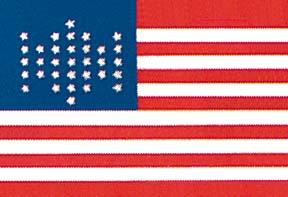 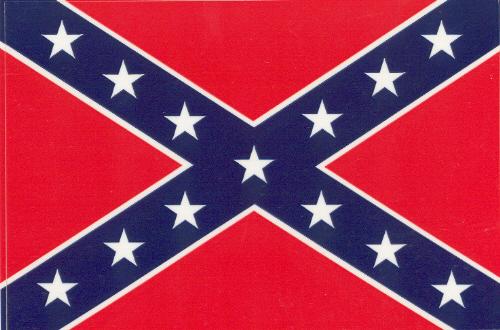 Union StrengthsConfederate StrengthsUnion StrategyConfederate Strategy